GAZTELANIAHAUR HEZKUNTZA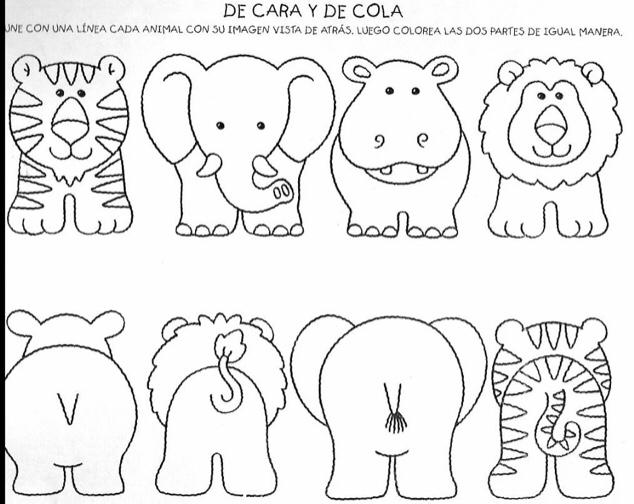 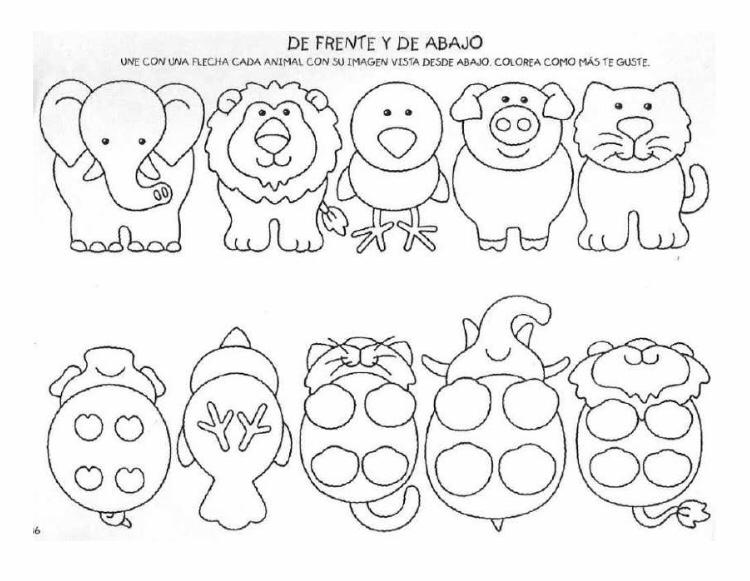 LEHEN HEZKUNTZA / EDUCACIÓN PRIMARIA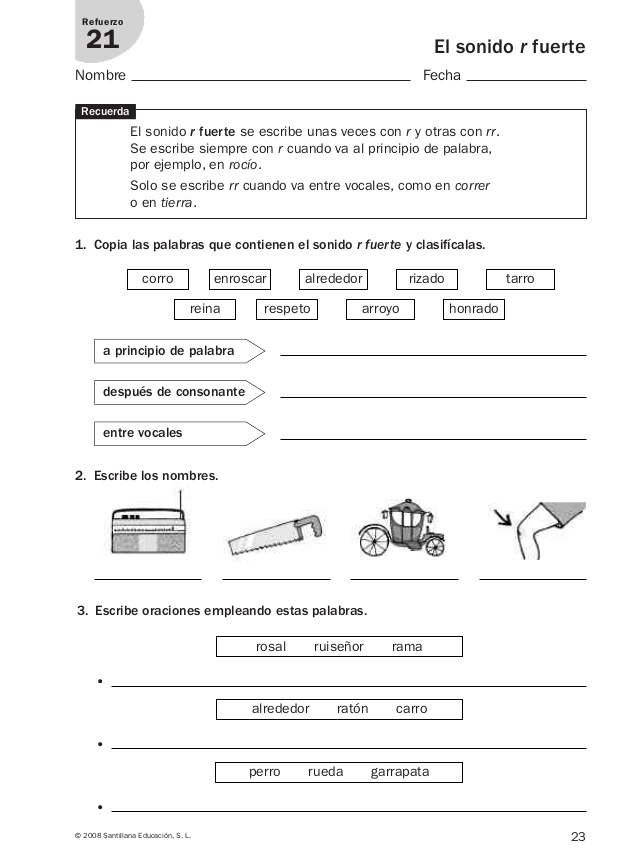 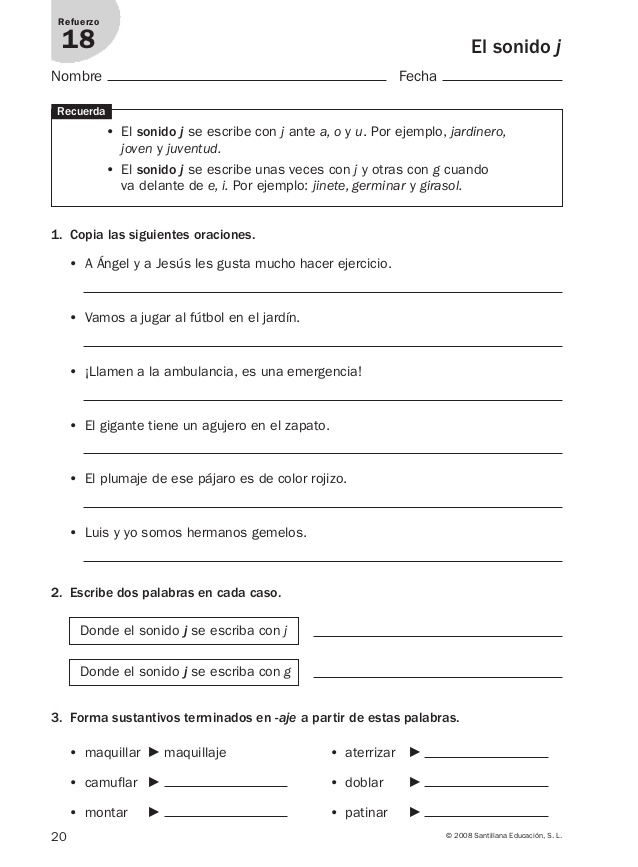 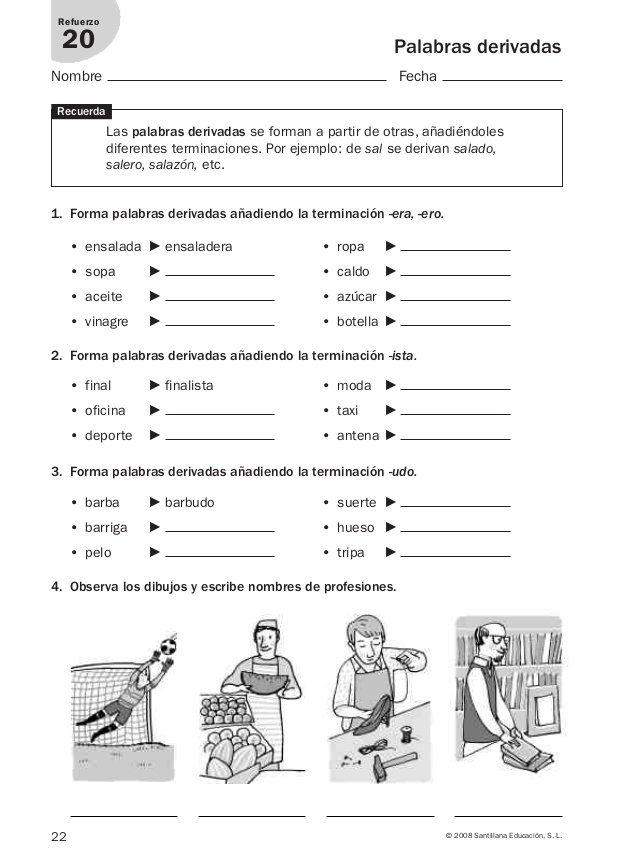 